Books to Read with Your Children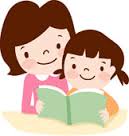 Increasing Positive Social InteractionsA Bad Case of the Tattle Tongue (Tattling/Social Behavior)            	By Julia CookMy Mouth is a Volcano (Impulsivity/ADHD)  By Julia CookPersonal Space Camp (Social Proximity/Social Behavior)  By Julia CookTeasing/BullyingSpaghetti in a Hot Dog Bun: Having the Courage to be Who You Are (Teasing/Acceptance) By Maria DismondyThe Recess Queen (Bullying Behavior) By Alexis O’Neill Blue Cheese Breath and Stinky Feet: How to Deal With Bullies (Bullying)                By Catherine De PinoManaging Uncomfortable EmotionsNobody’s Perfect: A Story for Children About Perfectionism (Dealing with Perfectionism)  By Ellen Flanagan BurnsThe Very Angry Day That Amy Didn’t Have (Emotions) By Lawrence Shapiro The Quiet Book (Emotions) By Deborah UnderwoodWhat to Do When You Dread Your Bed (Nightmares)               By Dawn HuebnerWhat to Do When Your Brain Gets Stuck (Obsessive Compulsive Disorder) By Dawn HuebnerWhat to Do When You Grumble Too Much (Negative Thoughts)              By Dawn HuebnerWhat to Do When Your Temper Flares (Coping with Anger)              By Dawn HuebnerWhat to Do When You Worry Too Much (Coping with Anxiety)By Dawn Huebner